附件1参与绿色建材下乡活动申请表（线上填写）填表说明：1.请获证企业通过https://www.wjx.top/vj/mQAHORg.aspx或下方二维码填报《参与绿色建材下乡活动申请表》，签订《活动承诺书》并上传。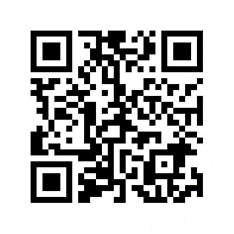 填报二维码2.参与下乡活动形式（多选）（1）参与绿色建材领军企业惠民行动——有意通过提交绿色建材领军企业惠民行动方案，承诺线上或线下惠民具体举措。（2）参与全国绿色建材高峰论坛——有意参与活动推进组组织的绿色建材高峰论坛等会议活动，展示获证企业及产品，提升企业形象。（3）参与电商平台销售——有意在活动电商平台活动专区中展示获证产品，促进线上销售。（4）参与线下巡展推介——有意在本活动的各试点地区线下活动中对获证企业及产品进行重点展示，请注明拟参与下乡活动的省、市、自治区名称。（5）参与媒体宣传——有意在活动合作国家或行业媒体进行企业产品宣传，增强企业宣传推广力量。（6）参与整体解决方案搭建——有意提供产品参与绿色农房整体解决方案设计。（7）不参与下乡活动——不参与本活动，请将本表填写完成并盖章后通过二维码在活动承诺书部分上传。参与活动承诺书（盖章上传）绿色建材下乡活动推进组：我公司（XXXXX）确认参加绿色建材下乡活动，提交的《参与绿色建材下乡活动申请表》真实有效，并在活动过程中承诺履行以下义务。1.参与活动的所有产品均严格按照国家相关标准执行，保证质量达标并满足相应“绿色建材或绿色产品评价标准”要求；2.在产品的质量保证期内，我公司对产品的质量负责，并承担由质量问题造成的所有经济损失；3.全力对产品价格和售后服务做出保障；若在下乡活动中出现产品相关问题，本公司愿承担一切法律责任；4.积极配合活动推进组的效果评估工作，提供本公司真实可靠的信息。特此承诺。公司名称：XXXXXX（盖章）2023年X月X日公司名称（认证委托人）组织机构代码/三证合一码参与下乡活动形式1□参与绿色建材领军企业惠民行动□参与全国绿色建材高峰论坛□参与电商平台销售□参与试点地区线下巡展推介（拟参与活动的试点地区         ）□参与媒体宣传□参与整体解决方案搭建□不参与下乡活动□参与绿色建材领军企业惠民行动□参与全国绿色建材高峰论坛□参与电商平台销售□参与试点地区线下巡展推介（拟参与活动的试点地区         ）□参与媒体宣传□参与整体解决方案搭建□不参与下乡活动□参与绿色建材领军企业惠民行动□参与全国绿色建材高峰论坛□参与电商平台销售□参与试点地区线下巡展推介（拟参与活动的试点地区         ）□参与媒体宣传□参与整体解决方案搭建□不参与下乡活动□参与绿色建材领军企业惠民行动□参与全国绿色建材高峰论坛□参与电商平台销售□参与试点地区线下巡展推介（拟参与活动的试点地区         ）□参与媒体宣传□参与整体解决方案搭建□不参与下乡活动建材类产品销售额（万元）2021年2022年通讯地址邮政编码申报工作联系部门联系人联系手机电子邮箱